桃園市政府110年                   未婚公教同仁聯誼活動報名表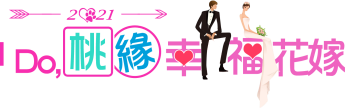 服務機關：                                填表日期：   年   月   日桃園市政府110年                        未婚公教同仁聯誼活動相關證件報名表與相關資料請e-mail至service@unijoys.com.tw或傳真至(02)2256-1356為應個人資料保護法實施，參加者需同意填寫下列報名資訊，包括姓名、電話、地址等；相關資料僅供本次活動使用，如不同意提供者將無法參加本次活動。本人□同意□不同意將個人資料提供作為本次活動使用。   簽名：___________為應個人資料保護法實施，參加者需同意填寫下列報名資訊，包括姓名、電話、地址等；相關資料僅供本次活動使用，如不同意提供者將無法參加本次活動。本人□同意□不同意將個人資料提供作為本次活動使用。   簽名：___________為應個人資料保護法實施，參加者需同意填寫下列報名資訊，包括姓名、電話、地址等；相關資料僅供本次活動使用，如不同意提供者將無法參加本次活動。本人□同意□不同意將個人資料提供作為本次活動使用。   簽名：___________為應個人資料保護法實施，參加者需同意填寫下列報名資訊，包括姓名、電話、地址等；相關資料僅供本次活動使用，如不同意提供者將無法參加本次活動。本人□同意□不同意將個人資料提供作為本次活動使用。   簽名：___________姓名：姓名：身分證字號：身分證字號：性別：□女 □男性別：□女 □男出生日期：    年    月    日     　歲出生日期：    年    月    日     　歲婚姻狀況：□未婚  (婚姻存續中、同居或已有婚約者不符合參加資格)婚姻狀況：□未婚  (婚姻存續中、同居或已有婚約者不符合參加資格)婚姻狀況：□未婚  (婚姻存續中、同居或已有婚約者不符合參加資格)婚姻狀況：□未婚  (婚姻存續中、同居或已有婚約者不符合參加資格)學歷：□博士□碩士□大學□專科□ 其他              校      系（所） 畢（肄）業學歷：□博士□碩士□大學□專科□ 其他              校      系（所） 畢（肄）業學歷：□博士□碩士□大學□專科□ 其他              校      系（所） 畢（肄）業學歷：□博士□碩士□大學□專科□ 其他              校      系（所） 畢（肄）業現任職稱：飲食：□葷食 □素食：□全素□蛋奶素□鍋邊素飲食：□葷食 □素食：□全素□蛋奶素□鍋邊素飲食：□葷食 □素食：□全素□蛋奶素□鍋邊素聯絡電話：（公）              （家）              手機：　　　　            通 訊 處：□□□___________________________________________________________E－MAIL：________________________________________________________________（本欄填寫詳細清楚，並可即時連絡本人，如因未填寫導致無法通知繳費請自行負責）本資料是否願意在此次活動中公開？ □願意  □姓名  □E-MAIL  □手機號碼  □學歷                                 □不願意(只公開姓名)聯絡電話：（公）              （家）              手機：　　　　            通 訊 處：□□□___________________________________________________________E－MAIL：________________________________________________________________（本欄填寫詳細清楚，並可即時連絡本人，如因未填寫導致無法通知繳費請自行負責）本資料是否願意在此次活動中公開？ □願意  □姓名  □E-MAIL  □手機號碼  □學歷                                 □不願意(只公開姓名)聯絡電話：（公）              （家）              手機：　　　　            通 訊 處：□□□___________________________________________________________E－MAIL：________________________________________________________________（本欄填寫詳細清楚，並可即時連絡本人，如因未填寫導致無法通知繳費請自行負責）本資料是否願意在此次活動中公開？ □願意  □姓名  □E-MAIL  □手機號碼  □學歷                                 □不願意(只公開姓名)聯絡電話：（公）              （家）              手機：　　　　            通 訊 處：□□□___________________________________________________________E－MAIL：________________________________________________________________（本欄填寫詳細清楚，並可即時連絡本人，如因未填寫導致無法通知繳費請自行負責）本資料是否願意在此次活動中公開？ □願意  □姓名  □E-MAIL  □手機號碼  □學歷                                 □不願意(只公開姓名)每人限報名1梯次，依報名先後順序，額滿為止：□第1梯次110年10月29日(五)微醺品味星漾晚宴(35歲以上)(半日晚上)，費用1,100元。□第2梯次110年11月7日(日)河岸金水推理派對(35歲以下)(半日)，費用900元。□第3梯次110年11月20日(六)秋戀野餐花海美拍(1日)，費用1,620元。□第4梯次110年12月4日(六)漫步山林城市尋寶(35歲以下)(1日)，費用1,620元。□第5梯次110年12月18日(六)遇見愛情聖誕派對(半日)，費用910元。附註：參加人員如係本市議會、本府各機關(構)學校、各區公所及復興區民代表會所屬現職未婚公教同仁、約聘僱及臨時人員等（不含勞務派遣、勞務承攬人員及替代役），每人補助一半活動費用，其中女性同仁加碼優惠100元，如其另揪伴1名以上女性同行，則可再優惠200元報名費(女伴如為本府同仁，亦得優惠200元)，每位女性同仁至多可再優惠300元。每人限報名1梯次，依報名先後順序，額滿為止：□第1梯次110年10月29日(五)微醺品味星漾晚宴(35歲以上)(半日晚上)，費用1,100元。□第2梯次110年11月7日(日)河岸金水推理派對(35歲以下)(半日)，費用900元。□第3梯次110年11月20日(六)秋戀野餐花海美拍(1日)，費用1,620元。□第4梯次110年12月4日(六)漫步山林城市尋寶(35歲以下)(1日)，費用1,620元。□第5梯次110年12月18日(六)遇見愛情聖誕派對(半日)，費用910元。附註：參加人員如係本市議會、本府各機關(構)學校、各區公所及復興區民代表會所屬現職未婚公教同仁、約聘僱及臨時人員等（不含勞務派遣、勞務承攬人員及替代役），每人補助一半活動費用，其中女性同仁加碼優惠100元，如其另揪伴1名以上女性同行，則可再優惠200元報名費(女伴如為本府同仁，亦得優惠200元)，每位女性同仁至多可再優惠300元。每人限報名1梯次，依報名先後順序，額滿為止：□第1梯次110年10月29日(五)微醺品味星漾晚宴(35歲以上)(半日晚上)，費用1,100元。□第2梯次110年11月7日(日)河岸金水推理派對(35歲以下)(半日)，費用900元。□第3梯次110年11月20日(六)秋戀野餐花海美拍(1日)，費用1,620元。□第4梯次110年12月4日(六)漫步山林城市尋寶(35歲以下)(1日)，費用1,620元。□第5梯次110年12月18日(六)遇見愛情聖誕派對(半日)，費用910元。附註：參加人員如係本市議會、本府各機關(構)學校、各區公所及復興區民代表會所屬現職未婚公教同仁、約聘僱及臨時人員等（不含勞務派遣、勞務承攬人員及替代役），每人補助一半活動費用，其中女性同仁加碼優惠100元，如其另揪伴1名以上女性同行，則可再優惠200元報名費(女伴如為本府同仁，亦得優惠200元)，每位女性同仁至多可再優惠300元。每人限報名1梯次，依報名先後順序，額滿為止：□第1梯次110年10月29日(五)微醺品味星漾晚宴(35歲以上)(半日晚上)，費用1,100元。□第2梯次110年11月7日(日)河岸金水推理派對(35歲以下)(半日)，費用900元。□第3梯次110年11月20日(六)秋戀野餐花海美拍(1日)，費用1,620元。□第4梯次110年12月4日(六)漫步山林城市尋寶(35歲以下)(1日)，費用1,620元。□第5梯次110年12月18日(六)遇見愛情聖誕派對(半日)，費用910元。附註：參加人員如係本市議會、本府各機關(構)學校、各區公所及復興區民代表會所屬現職未婚公教同仁、約聘僱及臨時人員等（不含勞務派遣、勞務承攬人員及替代役），每人補助一半活動費用，其中女性同仁加碼優惠100元，如其另揪伴1名以上女性同行，則可再優惠200元報名費(女伴如為本府同仁，亦得優惠200元)，每位女性同仁至多可再優惠300元。限本府所屬各機關(構)學校女性同仁填寫揪伴資料
請填受揪女性同仁機關(學校)/姓名                                                        限本府所屬各機關(構)學校女性同仁填寫揪伴資料
請填受揪女性同仁機關(學校)/姓名                                                        限本府所屬各機關(構)學校女性同仁填寫揪伴資料
請填受揪女性同仁機關(學校)/姓名                                                        限本府所屬各機關(構)學校女性同仁填寫揪伴資料
請填受揪女性同仁機關(學校)/姓名                                                        備註-注意事項（請詳閱）：1.本表正本由服務機關妥善保存保密。2.請填妥本表由服務機關人事單位蓋章戳後，併同報名者身分證正反面影本，E-mail至service@unijoys.com.tw或傳真至(02)2256-1356，另亦可掃描右方QRcode報名並上傳相關證件資料。自即日起受理各梯次報名事宜，報名截止日期為各梯活動前一週(星期五)或報名額滿，逾期不予受理。3.參加名單確定後，將以E-mail、簡訊或電話方式另行通知參加人員相關事宜。未列入參加名單者不另行通知。4.參加人員繳費後，若有特殊原因，無法出席者，須於活動日前10日（不含活動日及假日）書面通知本處，方得予全額退費(仍須酌收行政手續費30元整)，不得私自覓人代理參加。5.資料確實由參加者本人填寫，偽報身分資料而報名者，依法辦理。備註-注意事項（請詳閱）：1.本表正本由服務機關妥善保存保密。2.請填妥本表由服務機關人事單位蓋章戳後，併同報名者身分證正反面影本，E-mail至service@unijoys.com.tw或傳真至(02)2256-1356，另亦可掃描右方QRcode報名並上傳相關證件資料。自即日起受理各梯次報名事宜，報名截止日期為各梯活動前一週(星期五)或報名額滿，逾期不予受理。3.參加名單確定後，將以E-mail、簡訊或電話方式另行通知參加人員相關事宜。未列入參加名單者不另行通知。4.參加人員繳費後，若有特殊原因，無法出席者，須於活動日前10日（不含活動日及假日）書面通知本處，方得予全額退費(仍須酌收行政手續費30元整)，不得私自覓人代理參加。5.資料確實由參加者本人填寫，偽報身分資料而報名者，依法辦理。備註-注意事項（請詳閱）：1.本表正本由服務機關妥善保存保密。2.請填妥本表由服務機關人事單位蓋章戳後，併同報名者身分證正反面影本，E-mail至service@unijoys.com.tw或傳真至(02)2256-1356，另亦可掃描右方QRcode報名並上傳相關證件資料。自即日起受理各梯次報名事宜，報名截止日期為各梯活動前一週(星期五)或報名額滿，逾期不予受理。3.參加名單確定後，將以E-mail、簡訊或電話方式另行通知參加人員相關事宜。未列入參加名單者不另行通知。4.參加人員繳費後，若有特殊原因，無法出席者，須於活動日前10日（不含活動日及假日）書面通知本處，方得予全額退費(仍須酌收行政手續費30元整)，不得私自覓人代理參加。5.資料確實由參加者本人填寫，偽報身分資料而報名者，依法辦理。(報名連結QRcode)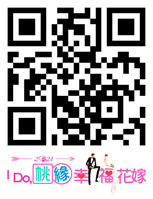 備註-注意事項（請詳閱）：1.本表正本由服務機關妥善保存保密。2.請填妥本表由服務機關人事單位蓋章戳後，併同報名者身分證正反面影本，E-mail至service@unijoys.com.tw或傳真至(02)2256-1356，另亦可掃描右方QRcode報名並上傳相關證件資料。自即日起受理各梯次報名事宜，報名截止日期為各梯活動前一週(星期五)或報名額滿，逾期不予受理。3.參加名單確定後，將以E-mail、簡訊或電話方式另行通知參加人員相關事宜。未列入參加名單者不另行通知。4.參加人員繳費後，若有特殊原因，無法出席者，須於活動日前10日（不含活動日及假日）書面通知本處，方得予全額退費(仍須酌收行政手續費30元整)，不得私自覓人代理參加。5.資料確實由參加者本人填寫，偽報身分資料而報名者，依法辦理。備註-注意事項（請詳閱）：1.本表正本由服務機關妥善保存保密。2.請填妥本表由服務機關人事單位蓋章戳後，併同報名者身分證正反面影本，E-mail至service@unijoys.com.tw或傳真至(02)2256-1356，另亦可掃描右方QRcode報名並上傳相關證件資料。自即日起受理各梯次報名事宜，報名截止日期為各梯活動前一週(星期五)或報名額滿，逾期不予受理。3.參加名單確定後，將以E-mail、簡訊或電話方式另行通知參加人員相關事宜。未列入參加名單者不另行通知。4.參加人員繳費後，若有特殊原因，無法出席者，須於活動日前10日（不含活動日及假日）書面通知本處，方得予全額退費(仍須酌收行政手續費30元整)，不得私自覓人代理參加。5.資料確實由參加者本人填寫，偽報身分資料而報名者，依法辦理。備註-注意事項（請詳閱）：1.本表正本由服務機關妥善保存保密。2.請填妥本表由服務機關人事單位蓋章戳後，併同報名者身分證正反面影本，E-mail至service@unijoys.com.tw或傳真至(02)2256-1356，另亦可掃描右方QRcode報名並上傳相關證件資料。自即日起受理各梯次報名事宜，報名截止日期為各梯活動前一週(星期五)或報名額滿，逾期不予受理。3.參加名單確定後，將以E-mail、簡訊或電話方式另行通知參加人員相關事宜。未列入參加名單者不另行通知。4.參加人員繳費後，若有特殊原因，無法出席者，須於活動日前10日（不含活動日及假日）書面通知本處，方得予全額退費(仍須酌收行政手續費30元整)，不得私自覓人代理參加。5.資料確實由參加者本人填寫，偽報身分資料而報名者，依法辦理。(請核蓋人事單位章戳）6. 承辦連絡電話：(1)上置國際旅行社：(02)2256-1314、傳真(02)2256-1356     E-mail：service@unijoys.com.tw(2)桃園市政府人事處：(03)3322101轉7357 王小姐   E-mail：10041011@mail.tycg.gov.tw6. 承辦連絡電話：(1)上置國際旅行社：(02)2256-1314、傳真(02)2256-1356     E-mail：service@unijoys.com.tw(2)桃園市政府人事處：(03)3322101轉7357 王小姐   E-mail：10041011@mail.tycg.gov.tw6. 承辦連絡電話：(1)上置國際旅行社：(02)2256-1314、傳真(02)2256-1356     E-mail：service@unijoys.com.tw(2)桃園市政府人事處：(03)3322101轉7357 王小姐   E-mail：10041011@mail.tycg.gov.tw(請核蓋人事單位章戳）服務單位證明文件正面服務單位證明文件反面身分證明文件正面身分證明文件反面